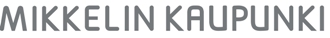 Lyhyissä, enintään 5 kalenteripäivää kestävissä sairauspoissaoloissa* esimies myöntää työntekijälle luvan olla poissa töistä, jolloin lääkärintodistusta ei tarvita. *Sairaus, joka estää työnteon on hyväksyttävä syy, sairauden laatu rajataan kuitenkin tässä vaiheessa infektiotauteihin (kuumeinen flunssa, influenssa tai äkillinen vatsatauti) ja diagnosoituun migreeniin, astmaan ja epilepsiaan.Tarvittaessa työntekijän on esitettävä lääkärintodistus myös alle 5 päivän poissaolosta, jos esimies katsoo, että todistuksen esittäminen on erityinen perusteltu syy. Tällainen syy voi olla esimerkiksi työntekijän toistuvat lyhyet aiemmat poissaolot tai epäily väärinkäytöksestä. Päihdeohjelman mukaisissa hoitoonohjaustilanteissa lääkärintodistus on esitettävä aina jo ensimmäisestä sairauspäivästä lähtien.Sairauspoissaolo esimiehen luvallaNimiHenkilötunnusToimipisteToimipisteVakuutan, että työstä poissaoloni      .     .20      -      .     .20      on johtunut sairastamastaniVakuutan, että työstä poissaoloni      .     .20      -      .     .20      on johtunut sairastamastaniMikkelissä      .     .20     AllekirjoitusMikkelissä      .     .20     AllekirjoitusOlen esimiehenä hyväksynyt työntekijän poissaolon syyn ja puollan sairausloman myöntämistä.AllekirjoitusOlen esimiehenä hyväksynyt työntekijän poissaolon syyn ja puollan sairausloman myöntämistä.Allekirjoitus